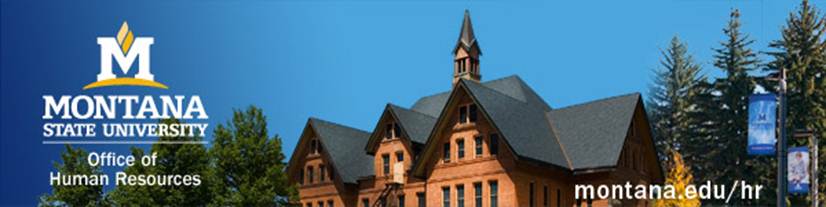 Application to the Donated Sick Leave PoolThe completed form may be scanned and emailed, or the original submitted to, Human Resources atRenne Library Room 41, Bozeman, MT 59717 (Temporarily)dslp@montana.edu   406.994.3651Part A - to be completed by the ApplicantName ____________________________________________   GID# (last 4 digits) ________________  Email __________________________I wish to apply for _______________ (maximum 240/yr) hours of sick leave from the Donated Sick Leave Pool  for use beginning ____________________ (date).  I confirm that, by this date, I will have exhausted all leave currently available to me.  I am eligible to receive hours from the Sick Leave Pool, under MSU Policy 1045.40.  I understand that application to the Pool is not a guarantee of an allocation of leave hours.______________________________________________________________           _________________________Applicant Signature                                                                             DatePart B – to be completed by the Recipient’s Department & Dean/VPDepartment Head (print)  ___________________________________   Department _________________________________________                                 Please check appropriate option1.    Approves the total application in Part A                                                             __________________2.    Approves  __________ hours of those applied for in Part A                               __________________3.    Department is unable to approve this application*                                         __________________*If option 3, please return this form to the Recipient and copy the Chief Human Resources Officer.Signatures of the Department Head/Director and Dean/VP indicate acceptance of responsibility for covering the costs associated with the employee receiving and using donated sick leave (Policy 1045).______________________________________________________________           _________________________Department Head/Director Signature                                           Date______________________________________________________________           _________________________Dean/Vice President                                                                           DatePart C - to be completed by Human ResourcesFORM COMPLETE __________________________ (date) ________________ (time) ___________________________ (approver)